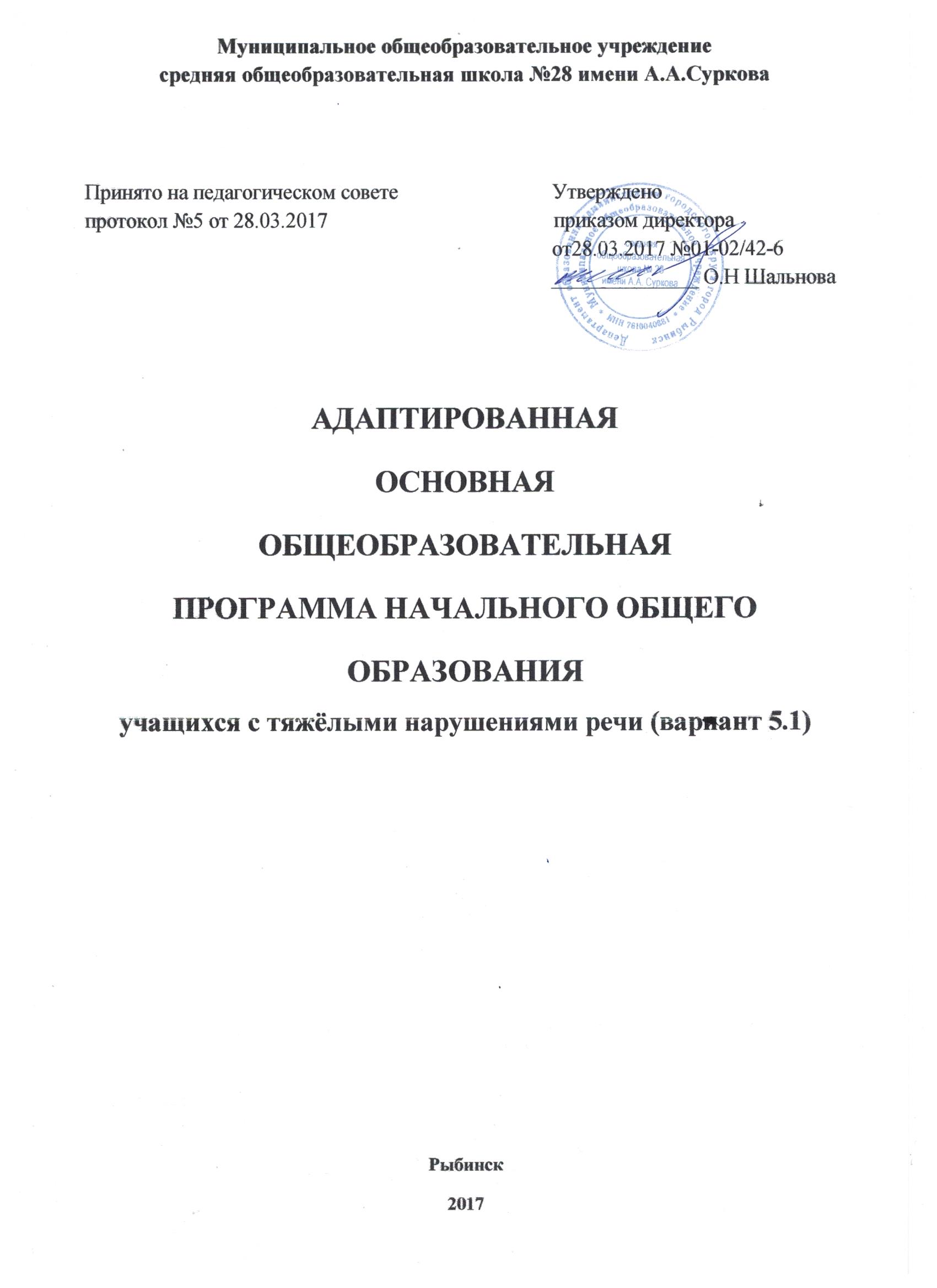 Содержание1. ОБЩИЕ ПОЛОЖЕНИЯОпределение и назначение адаптированной основной общеобразовательной программы начального общего образования учащихся с тяжелыми нарушениями речиАдаптированная основная общеобразовательная программа (далее – АООП) начального общего образования (далее – НОО) учащихся  с тяжелыми нарушениями речи (далее – ТНР) средней школы №28 имени А.А.Суркова – это образовательная программа, адаптированная для обучения детей с ТНР с учетом особенностей их психофизического и речевого развития, индивидуальных возможностей, обеспечивающая коррекцию нарушений развития и социальную адаптацию. АООП НОО  разработана в соответствии с ФГОС НОО учащихся с ОВЗ и с учетом примерной АООП НОО учащихся с ТНР. АООП НОО учащихся с ТНР определяет содержание образования, ожидаемые результаты и условия ее реализации.Структура адаптированной основной общеобразовательной программы начального общего образования учащихся с тяжелыми нарушениями речиАООП НОО учащихся с ТНР содержит три раздела: целевой, содержательный и организационный.Целевой раздел определяет общее назначение, цели и планируемые результаты реализации АООП НОО, а также способы определения достижения этих целей и результатов. Целевой раздел включает пояснительную записку; планируемые результаты освоения учащимися с ТНР АООП НОО; систему оценки достижения планируемых результатов освоения АООП НОО.Содержательный раздел определяет общее содержание НОО учащихся с ТНР и включает следующие программы, ориентированные на достижение личностных, предметных и метапредметных результатов:программу формирования универсальных учебных действий;программу отдельных учебных предметов, курсов коррекционно-развивающей области и курсов внеурочной деятельности;программу духовно-нравственного развития, воспитания учащихся с ТНР;программу формирования экологической культуры, здорового и безопасного образа жизни;программу коррекционной работы;программу внеурочной деятельности.Организационный раздел включает учебный план НОО (реализующий предметные и коррекционно-развивающую области, направления внеурочной деятельности); систему специальных условий реализации АООП НОО учащихся с ТНР.В основу разработки АООП НОО учащихся с ТНР заложены дифференцированный,  деятельностный  и системный подходы.Дифференцированный подход к построению АООП НОО учающихся с ТНР предполагает учет особых образовательных потребностей этих учащихся, которые определяются уровнем речевого развития, этиопатогенезом, характером нарушений формирования речевой функциональной системы и проявляются в неоднородности по возможностям освоения содержания образования. АООП НОО создается в соответствии с дифференцированно сформулированными в ФГОС НОО учащихся с ОВЗ требованиями к:структуре образовательной программы;условиям реализации образовательной программы; результатам образования.Применение дифференцированного подхода обеспечивает разнообразие содержания, предоставляя учащимся с ТНР возможность реализовать индивидуальный потенциал развития; открывает широкие возможности для педагогического творчества, создания вариативных образовательных  материалов, обеспечивающих пошаговую логопедическую коррекцию, развитие способности учащихся самостоятельно решать учебно-познавательные и учебно-практические задачи в соответствии с их возможностями.Деятельностный подход основывается на теоретических положениях отечественной психологической науки, раскрывающих основные закономерности процесса обучения и воспитания учащихся, структуру образовательной деятельности с учетом общих закономерностей развития учащихся с нормальным и нарушенным развитием.Деятельностный подход в образовании строится на признании того, что развитие личности учащихся с ТНР младшего школьного возраста определяется характером организации доступной им деятельности.Основным средством реализации деятельностного подхода в образовании является обучение как процесс организации познавательной и предметно-практической деятельности учащихся, обеспечивающей овладение ими содержанием образования. Реализация деятельностного подхода обеспечивает:придание результатам образования социально и личностно значимогохарактера;прочное усвоение учащимися знаний и опыта разнообразной деятельности и поведения, возможность их самостоятельного продвижения в изучаемых предметных областях;существенное повышение мотивации и интереса к учению,приобретению нового опыта деятельности и поведения;создание условий для общекультурного и личностного развития учащихся с ТНР на основе формирования универсальных учебных действий, которые обеспечивают не только успешное усвоение ими системы научных знаний, умений и навыков, позволяющих продолжить образование на следующей ступени, но и социальной компетенции, составляющей основу социальной успешности.Системный подход основывается на теоретических положениях о языке, представляющем собой функциональную систему семиотического или знакового характера, которая используется как средство общения. Системный подход в образовании строится на признании того, что язык существует и реализуется через речь, в сложном строении которой выделяются различные компоненты (фонетический, лексический, грамматический, семантический), тесно взаимосвязанные на всех этапах развития речи ребенка.Основным средством реализации системного подхода в образовании учащихся ТНР является включение речи на всех этапах учебной деятельности учащихся.Реализация системного подхода обеспечивает:тесную взаимосвязь в формировании перцептивных, речевых и интеллектуальных предпосылок овладения учебными знаниями, действиями, умениями и навыками;воздействие на все компоненты речи при устранении ее системного недоразвития в процессе освоения содержания предметных областей, предусмотренных ФГОС НОО и коррекционно-развивающей области;реализацию интегративной коммуникативно-речевой цели – формирование речевого взаимодействия в единстве всех его функций (познавательной, регулятивной, контрольно-оценочной и др.) в соответствии с различными ситуациями.Целевой раздел АООП НООПояснительная запискаАдаптированная основная общеобразовательная программа (далее - АООП) начального общего образования (далее - НОО) учащихся с тяжелыми нарушениями речи (вариант 5.1) муниципального общеобразовательного учреждения средней общеобразовательной школы №28 имени А.А.Суркова  определяет содержание и организацию образовательной деятельности учащихся с тяжелыми нарушениями речи (далее - ТНР) с учетом образовательных потребностей и запросов участников образовательных отношений.АООП НОО (вариант 5.1) средней школы №28 имени А.А.Суркова разработана в соответствии со следующими нормативными документами: Законом РФ «Об образовании в Российской Федерации» от 29.12.2012 №273- ФЗ СанПиНами 2.4.2.2821-10 "Санитарно-эпидемиологические требования к условиям обучения и организации обучения в общеобразовательных учреждениях", утвержденными постановлением Главного государственного санитарного врача РФ от 29.12.2010 №189 (с изм. от 29.06.2011, 25.12.2013, 24.11.2015) СанПин 2.4.2.3286-15 «Санитарно-эпидемиологические требования к условиям и организации обучения и воспитания в организациях, осуществляющих образовательную деятельность по адаптированным основным образовательным программам для обучающихся с ОВЗ», утвержденный постановлением Главного государственного санитарного врача Российской Федерации от 10.07.2015 № 26 Федеральным государственным образовательным стандартом начального общего образования (далее - ФГОС), утвержденным приказом Министерства образования и науки РФ от 6.10.2009 №373 (с изм. от 26.10.2010, 22.09.2011, 18.12.2012, 29.12.2014, 18.05.2015, 31.12.2015) Федеральный государственный образовательный стандарт начального общего образования обучающихся с ограниченными возможностями здоровья, утвержденный приказом Минобрнауки России от 19 декабря 2014г. №1598,с учетом Примерной основной образовательной программы начального общего образования, одобренной решением федерального учебно-методического объединения по общему образованию (протокол 1/15 от 08.04.2015) с учетом Примерной адаптированной основной общеобразовательной программы начального общего образования учащихся с ТНР, одобренной решением федерального учебно-методического объединения по общему образованию (протокол 4/15 от 22.12.2015).АООП НОО (вариант 5.1) школы представляет собой систему взаимосвязанных программ, каждая из которых является самостоятельным звеном, обеспечивающим духовнонравственное, социальное, интеллектуальное и общекультурное личностное направления развития учащихся при получении НОО.АООП НОО (вариант 5.1) предусматривает создание специальных условий обучения и воспитания, позволяющих учитывать особые образовательные потребности, особенности психофизического развития, индивидуальные возможности, обеспечивает коррекцию нарушения развития и социальную адаптацию учащихся с ТНР.Цель АООП НОО (вариант 5.1) средней школы №28 имени А.А.Суркова обеспечение достижения выпускником НОО планируемых результатов освоения АООП НОО (вариант 5.1) на основе комплексного психолого-педагогического сопровождения учащихся с ТНР.Задачи, реализуемые при получении НОО: становление основ гражданской идентичности и мировоззрения учащихся; духовно-нравственное развитие и воспитание учащихся, предусматривающее принятие ими моральных норм, нравственных установок, национальных ценностей;формирование желания и основ умения учиться, способности к организации своей деятельности, выявление и развитие возможностей и способностей учащихся с учетом их индивидуальных особенностей; создание условий для охраны и укрепления физического, психического здоровья обучающихся, формирование ценностей здорового образа жизни и регуляция своего поведения в соответствии с ними; формирование опыта этически и экологически обоснованного поведения в природной и социальной среде, ценностного отношения к человеку, к природе, к миру, к знаниям, обучение навыкам общения и сотрудничества; обеспечение преемственности начального общего и основного общего образования.Помимо реализации общих задач при получении НОО АООП НОО (вариант 5.1) предусматривает решение специальных задач: своевременное выявление учащихся с трудностями в обучении; определение особых образовательных потребностей учащихся, обусловленных уровнем их речевого развития; определение особенностей организации образовательной деятельности для категории учащихся в соответствии с индивидуальными особенностями, структурой речевого нарушения развития и степенью его выраженности; коррекция индивидуальных недостатков речевого развития, нормализация и совершенствование учебной деятельности, формирование общих способностей к учению; осуществление индивидуально ориентированной психолого-медико-педагогической помощи учащимся с учётом психофизического и речевого развития и индивидуальных возможностей (в соответствии с рекомендациями психолого-медико-педагогической комиссии); реализация системы мероприятий по социальной адаптации учащихся; оказание консультативной и методической помощи родителям (законным представителям) учащихся.В основу формирования АООП НОО (вариант 5.1) положены следующие принципы: общедоступность образования, адаптивность системы образования к уровням и особенностям развития и подготовки учащихся; учет типологических и индивидуальных образовательных потребностей учащихся; коррекционная направленность образовательной деятельности; развивающая направленность образовательной деятельности, развитие личности и расширение его «зоны ближайшего развития» с учетом особых образовательных потребностей учащегося; онтогенетический принцип; принцип комплексного подхода, использования в полном объеме реабилитационного потенциала с целью обеспечения образовательных и социальных потребностей учащихся; принцип преемственности; принцип целостности содержания образования (в основе содержания образования не понятие предмета, а понятие предметной области); принцип направленности на формирование деятельности, обеспечивает возможность овладения учащимися с ТНР всеми видами доступной им деятельности, способами и приемами познавательной и учебной деятельности, коммуникативной деятельности и нормативным поведением; переноса усвоенных знаний, умений, и навыков и отношений, сформированных в условиях учебной ситуации, в различные жизненные ситуации, что обеспечит готовность учащегося к самостоятельной ориентировке и активной деятельности в реальном мире; принцип сотрудничества с семьей.АООП НОО (вариант 5.1.) разработана с учетом психолого-педагогической характеристики учащихся с ТНР. Вариант 5.1 предназначается: для учащихся с фонетико-фонематическим или фонетическим недоразвитием речи (далее - ФФН и ФН) - дислалия, легкая степень выраженности дизартрии, заикания, ринолалия; для учащихся с общим недоразвитием речи (далее - ОНР) III речевого развития, с нерезко выраженным общим недоразвитием речи (далее НВОРН) IV уровня речевого развития различного генеза, у которых имеются нарушения всех компонентов языка; для учащихся с нарушениями чтения и письма.Психолого-педагогическая характеристика учащихся с ТНРУ детей с ФФН и ФН наблюдается нарушение процесса формирования произносительной системы родного языка вследствие дефектов восприятия и произношения фонем. Отмечается незаконченность процессов формирования артикулирования и восприятия звуков, отличающихся тонкими акустико-артикуляторными признаками: отсутствие, замены (как правило, звуками простыми по артикуляции), смешение, искаженное произнесение (не соответствующее нормам звуковой системы родного языка).Определяющим признаком фонематического недоразвития является пониженная способность к дифференциации звуков, что негативно влияет на овладение звуковым анализом.ФН характеризуется нарушением формирования фонетической стороны речи (искажение звуков, звукослоговой структуры слова, просодические нарушения), либо нарушением формирования отдельных компонентов фонетического строя речи (звукопроизношения или звукопроизношения и звукослоговой структуры слова). Такие учащиеся хуже, чем их сверстники запоминают речевой материал, с большим количеством ошибок выполняют задания, связанные с активной речевой деятельностью.Учащиеся с ОНР, НВОНР характеризуются остаточными явлениями недоразвития лексико-грамматических и фонетико-фонематических компонентов языковой системы. У таких учащихся не отмечается выраженных нарушений звукопроизношения. Нарушения звукослоговой структуры слова проявляются в различных вариантах искажения его звуконаполняемости как на уровне отдельного слога, так и слова. Отмечается недостаточная внятность, выразительность речи, нечеткая дикция, создающие впечатление общей смазанности речи, смешение звуков, свидетельствующее о низком уровне сформированности дифференцированного восприятия фонем и являющееся важным показателем незакончившегося процесса фонемообразования.У учащихся обнаруживаются отдельные нарушения смысловой стороны речи. Лексические ошибки проявляются в замене слов, близких по ситуации, по значению, в смешении признаков. Учащиеся плохо справляются с установлением синонимических и антонимических отношений, особенно на материале слов с абстрактным значением.Недостаточность лексического строя речи проявляется в специфических словообразовательных ошибках. Правильно образуя слова, наиболее употребляемые в речевой практике, они по-прежнему затрудняются в продуцировании более редких, менее частотных вариантов. Недоразвитие словообразовательных процессов, проявляющееся преимущественно в нарушении использования непродуктивных словообразовательных аффиксов, препятствует своевременному формированию навыков группировки однокоренных слов, подбора родственных слов и анализа их состава, что впоследствии сказывается на качестве овладения программой по русскому языку.Недостаточный уровень сформированности лексических средств языка особенно ярко проявляется в понимании и употреблении фраз, пословиц с переносным значением.В грамматическом оформлении речи часто встречаются ошибки в употреблении грамматических форм слова.Особую сложность для учащихся представляют конструкции с придаточными предложениями, что выражается в пропуске, замене союзов, инверсии.Лексико-грамматические средства языка у учащихся сформированы неодинаково. С одной стороны, может отмечаться незначительное количество ошибок, которые носят непостоянный характер и сочетаются с возможностью осуществления верного выбора при сравнении правильного и неправильного ответов, с другой - устойчивый характер ошибок, особенно в самостоятельной речи.Отличительной особенностью является своеобразие связной речи, характеризующееся нарушениями логической последовательности, застреванием на второстепенных деталях, пропусками главных событий, повторами отдельных эпизодов при составлении рассказа на заданную тему, по картинке, по серии сюжетных картин. При рассказывании о событиях из своей жизни, составлении рассказов на свободную тему с элементами творчества используются, в основном, простые малоинформативные предложения.Наряду с расстройствами устной речи у учащихся отмечаются разнообразные нарушения чтения и письма, проявляющиеся в стойких, повторяющихся, специфических ошибках при чтении и на письме, механизм возникновения которых обусловлен недостаточной сформированностью базовых высших психических функций, обеспечивающих процессы чтения и письма в норме.В основу реализации АООП НОО (вариант 5.1) заложены дифференцированный,  деятельностный и системный подходы.Деятельностный подход обеспечивает создание условий для общекультурного и личностного развития на основе формирования универсальных учебных действий, успешного усвоения системы научных знаний, умений и навыков, позволяющих продолжить образование на следующей ступени, социальной компетенции, составляющей основу социальной успешности. Ключевым условием реализации деятельностного подхода выступает организация детского самостоятельного и инициативного действия в образовательном процессе, снижение доли репродуктивных методов и способов обучения, ориентация на личностно-ориентированные, проблемно-поискового характера. Системный подход обеспечивает воздействие на все компоненты речи при освоении содержания предметных областей, формирование речевого взаимодействия в единстве познавательной, регулятивной, контрольно-оценочной и других функций.Дифференцированный подход предполагает учет особых образовательных потребностей учащихся с ТНР.Выделяют общие образовательные потребности для всех учащихся с ограниченными возможностями здоровья (далее - ОВЗ) и особые для учащихся с ТНР.К общим образовательным потребностям разных категорий учащихся с ОВЗ относятся: получение специальной помощи средствами образования сразу же после выявления первичного нарушения развития; получение НОО в условиях школы, адекватного образовательным потребностям учащегося и степени выраженности его речевого недоразвития; обязательность непрерывности коррекционно-развивающего процесса, реализуемого, как через содержание предметных областей, так и в процессе индивидуальной работы; психологическое сопровождение, оптимизирующее взаимодействие ребенка с педагогами и соучениками; психологическое сопровождение, направленное на установление взаимодействия семьи и школы; постепенное расширение образовательного пространства, выходящего за пределы школы.Особые образовательные потребности учащихся с ТНР: выявление в максимально раннем периоде обучения детей группы риска (при необходимости совместно со специалистами медицинского профиля) и назначение логопедической помощи на этапе обнаружения первых признаков отклонения речевого развития; организация логопедической коррекции в соответствии с выявленным нарушением перед началом обучения в школе; преемственность содержания и методов дошкольного ишкольного образования и воспитания, ориентированных на нормализацию или полное преодоление отклонений речевого и личностного развития; осуществление коррекционно-развивающего процесса не только через содержание предметных и коррекционно-развивающей областей и специальных курсов, но и в процессе логопедической работы (индивидуальной/подгрупповой); создание условий, нормализующих/компенсирующих состояние высших психических функций, анализаторной, аналитико-синтетической и регуляторной деятельности на основе обеспечения комплексного подхода при изучении учащихся с речевыми нарушениями и коррекции этих нарушений; обеспечение при необходимости взаимосвязи с медицинскими организациями для получения комплекса медицинских услуг, способствующих устранению или минимизации первичного дефекта, нормализации моторной сферы, состояния высшей нервной деятельности, соматического здоровья; возможность адаптации основной общеобразовательной программы при изучении содержания учебных предметов по всем предметным областям с учетом необходимости коррекции речевых нарушений и оптимизации коммуникативных навыков учащихся; гибкое варьирование организации процесса обучения путем расширения/сокращения содержания отдельных предметных областей, изменения количества учебных часов и использования соответствующих методик и технологий; индивидуальный темп обучения и продвижения в образовательном пространстве для разных категорий учащихся с ТНР; постоянный мониторинг результативности образования и сформированности социальной компетенции учащихся, уровня и динамики развития речевых процессов, исходя из механизма речевого дефекта; применение специальных методов, приемов и средств обучения, в том числе специализированных компьютерных технологий, дидактических пособий, визуальных средств, обеспечивающих реализацию «обходных путей» коррекционного воздействия на речевые процессы, повышающих контроль за устной и письменной речью; возможность обучаться на дому и/или дистанционно при наличии медицинских показаний; профилактика и коррекция социокультурной и школьной дезадаптации путем максимального расширения образовательного пространства, увеличения социальных контактов; обучения умению выбирать и применять адекватные коммуникативные стратегии и тактики; психолого-педагогическое сопровождение семьи с целью ее активного включения в коррекционно-развивающую работу с ребенком; организация партнерских отношений с родителями.АООП НОО (вариант 5.1) для учащихся с ТНР предусматривает различные варианты специального сопровождения учащихся данной категории:обучение в общеобразовательном классе по АООП НОО учащихся с ТНР (вариант 5.1)обучение по индивидуальным образовательным программам с возможностью     индивидуального обучения на дому и (или) дистанционной формы обученияорганизация логопедического сопровождения, в рамках коррекционно-развивающих     занятий педагогов, специалистов сопровождения школы.организация психологического сопровождения, в рамках коррекционно-развивающих     занятий педагогов, специалистов сопровождения школы.Школа знакомит родителей (законных представителей) учащихся (участников образовательных отношений):с Уставом и другими документами, регламентирующими осуществление образовательного процесса в школе; с их правами и обязанностями в части формирования и реализации АООП НОО, установленными законодательством Российской Федерации и Уставом школы.     Нормативный срок освоения АООП НОО (вариант 5.1) составляет четыре года.     Нормативный срок освоения программы может быть увеличен с учетом особенностей психофизического развития и индивидуальных возможностей учащихся (в соответствии с рекомендациями ПМПК).Планируемые результаты освоения учащимися АООП НОООбщая характеристика планируемых результатов освоения АООП НОО (вариант 5.1) учащихся с ТНР (далее - Планируемые результаты) соответствует ООП НОО средней школы №28 имени А.А.Суркова.Планируемые результаты освоения АООП НОО (вариант 5.1) дополняются результатами освоения программы коррекционной работы.Учебные программы, в которых устанавливаются планируемые результаты на уровне начального общего образования для учащихся с ТНР по АООП НОО (вариант 5.1), соответствуют ООП НОО средней школы №28 имени А.А.Суркова. В учебные программы, в которых устанавливаются планируемые результаты начального общего образования для учащихся с ТНР АООП НОО (вариант 5.1), включаются программы курсов коррекционно-развивающей области.Структура планируемых результатов АООП НОО (вариант 5.1) соответствует ООП НОО средней школы №28 имени А.А.Суркова.Структура планируемых результатов АООП НОО (вариант 5.1) дополняется Планируемыми результатами, характеризующими личностное развитие учащихся, коррекцию недостатков в речевом развитии:  •     содержатся в программах курсов коррекционно-развивающей области  • оцениваются в ходе мониторинговых процедур (стартовая, текущая, итоговая диагностика),  •  объектом оценки является достижение уровня речевого развития, оптимального для учащегося при реализации вариативных форм логопедического воздействия.Требования к личностным, метапредметным и предметным результатам освоения АООП НОО (вариант 5.1) соответствуют требованиям к личностным, метапредметным и предметным результатам освоения ООП НОО средней школы №28 имени А.А.Суркова.Планируемые результаты освоения учащимися АООП НОО (вариант 5.1) дополняются требованиями к результатам освоения программы коррекционной работы (курсов коррекционно-развивающей области).Результаты освоения программы коррекционной работы (коррекционно-развивающей области) должны отражать:Требования к результатам коррекционной работы по преодолению нарушений устной речи, преодолению и профилактике нарушений чтения и письма: отсутствие дефектов звукопроизношения и умение различать правильное и неправильное произнесение звука; умение правильно воспроизводить различной сложности звукослоговую структуру слов как изолированных, так и в условиях контекста; правильное восприятие, дифференциация, осознание и адекватное использование интонационных средств выразительной четкой речи;умение произвольно изменять основные акустические характеристики голоса; умение правильно осуществлять членение речевого потока посредством пауз, логического ударения, интонационной интенсивности; минимизация фонологического дефицита (умение дифференцировать на слух и в произношении звуки, близкие по артикуляторно-акустическим признакам); умение осуществлять операции языкового анализа и синтеза на уровне предложения и слова; практическое владение основными закономерностями грамматического и лексического строя речи; сформированность лексической системности; умение правильно употреблять грамматические формы слов и пользоваться как продуктивными, так и непродуктивными словообразовательными моделями; овладение синтаксическими конструкциями различной сложности и их использование; владение связной речью, соответствующей законам логики, грамматики, композиции, выполняющей коммуникативную функцию; сформированность языковых операций, необходимых для овладения чтением и письмом; сформированность психофизиологического, психологического, лингвистического уровней, обеспечивающих овладение чтением и письмом; владение письменной формой коммуникации (техническими и смысловыми компонентами чтения и письма); позитивное отношение и устойчивые мотивы к изучению языка; понимание роли языка в коммуникации, как основного средства человеческого общения.Требования к результатам овладения социальной компетенцией должны отражать: развитие адекватных представлений о собственных возможностях и ограничениях, о насущно необходимом жизнеобеспечении: умение адекватно оценивать свои силы, понимать, что можно и чего нельзя: в еде, физической нагрузке, в приеме медицинских препаратов, осуществлении вакцинации; написать при необходимости SMS-сообщение; умение адекватно выбрать взрослого и обратиться к нему за помощью, точно описать возникшую проблему; выделять ситуации, когда требуется привлечение родителей; умение принимать решения в области жизнеобеспечения; владение достаточным запасом фраз и определений для обозначения возникшей проблемы; овладение социально-бытовыми умениями, используемыми в повседневной жизни: прогресс в самостоятельности и независимости в быту и школе; представления об устройстве домашней и школьной жизни; умение адекватно использовать лексикон, отражающий бытовой опыт и осуществлять речевое сопровождение своих действий, бытовых ситуаций; умение включаться в разнообразные повседневные школьные дела; умение адекватно оценивать свои речевые возможности и ограничения при участии в общей коллективной деятельности; умение договариваться о распределении функций в совместной деятельности; стремление ребёнка участвовать в подготовке и проведении праздника; владение достаточным запасом фраз и определений для участия в подготовке и проведении праздника; овладение навыками коммуникации: умение начать и поддержать разговор, задать вопрос, выразить свои намерения, просьбу, пожелание, опасения, завершить разговор; умение корректно выразить отказ и недовольство, благодарность, сочувствие; умение поддерживать проду ктивное взаимодействие в процессе коммуникации; умение получать информацию от собеседника и уточнять ее; прогресс в развитии информативной функции речи; умение ориентироваться в целях, задачах, средствах и условиях коммуникации в соответствии с коммуникативной установкой; позитивное отношение и устойчивая мотивация к активному использованию разнообразного арсенала средств коммуникации, вариативных речевых конструкций; готовность слушать собеседника и вести диалог; умение излагать свое мнение и аргументировать его; умение использовать коммуникацию как средство достижения цели в различных ситуациях; прогресс в развитии коммуникативной функции речи; дифференциацию и осмысление картины мира: адекватность бытового поведения ребёнка с точки зрения опасности (безопасности) для себя и окружающих; способность прогнозировать последствия своих поступков; понимание значения символов, фраз и определений, обозначающих опасность и умение действовать в соответствии с их значением;5) осознание ценности, целостности и многообразия окружающего мира, своего места в нем; умение устанавливать причинно-следственные связи между условиями жизни, внешними и функциональными свойствами в животном и растительном мире на основе наблюдений и практического экспериментирования; умение устанавливать взаимосвязь общественного порядка и уклада собственной жизни в семье и в школе, соответствовать этому порядку; наличие активности во взаимодействии с миром, понимание собственной результативности; прогресс в развитии познавательной функции речи;6) дифференциацию и осмысление адекватно возрасту своего социального окружения, принятых ценностей и социальных ролей: знание правил поведения в разных социальных ситуациях с людьми разного статуса (с близкими в семье, учителями и учениками в школе, незнакомыми людьми в транспорте и т.д.); наличие достаточного запаса фраз и определений для взаимодействия в разных социальных ситуациях и с людьми разного социального статуса; представления о вариативности социальных отношений; готовность к участию в различных видах социального взаимодействия; овладение средствами межличностного взаимодействия; умение адекватно использовать принятые в окружении учащегося социальные ритуалы; умение передавать свои чувства в процессе моделирования социальных отношений; прогресс в развитии регулятивной функции речи.Требования к результатам освоения программы коррекционной работы (курсов коррекционно-развивающей области) конкретизируются применительно к каждому учащемуся в соответствии с его потенциальными возможностями и особыми образовательными потребностями.Планируемые результаты освоения междисциплинарной программы «Формирование универсальных учебных действий» АООП НОО (вариант 5.1), ее разделов «Чтение. Работа с текстом» и «Формирование ИКТ-компетентности учащихся» соответствуют ООП НОО средней школы №28 имени А.А.Суркова.Планируемые результаты освоения учебных программ АООП НОО (вариант 5.1) по учебным предметам соответствуют ООП НОО средней школы №28 имени А.А.Суркова.Система оценки достижения планируемых результатов освоения АООП НООСистема оценки достижения учащимися с ТНР планируемых результатов АООП НОО вариант 5.1 (далее — Система оценки) соответствует ООП НОО средней школы №28 имени А.А.Суркова..Система оценки достижения учащимися с ТНР планируемых результатов освоения АООП НОО (вариант 5.1) предусматривает оценку достижения учащимися с ТНР планируемых результатов освоения программы коррекционной работы, обеспечивающих удовлетворение особых образовательных потребностей учащихся, успешность в развитии различных видов деятельности.Оценка результатов программы коррекционной работы представляет собой оценку достижения учащимся Планируемых результатов программы коррекционной работы (курсов коррекционно-развивающей области).Оценка достижения учащимися с ТНР планируемых результатов освоения программы коррекционной работы включает отслеживание индивидуального прогресса в достижении Планируемых результатов освоения программ НОО, оценку динамики индивидуальных достижений учащихся.Объектом оценки результатов программы коррекционной работы служит достижение уровня речевого развития, оптимального для учащегося с ТНР при реализации вариативных форм логопедического воздействия, с сохранением базового объема знаний и умений в области общеобразовательной подготовки.В качестве метода оценки результатов, помимо указанных в ООП НОО средней школы №28 имени А.А.Суркова, может использоваться метод экспертной оценки (заключения специалистов шППк) на основе мнений группы специалистов школьного психолого- педагогического консилиума (шППк), работающих с ребенком.Содержательный раздел АООП НООПрограмма формирования у учащихся универсальных учебных действий соответствует ООП НОО средней школы №28 имени А.А. Суркова.Рабочие программы учебных предметов, курсов, внеурочной деятельности соответствуют ООП НОО средней школы №28 имени А.А. Суркова.Программа духовно-нравственного развития, воспитания учащихся с ТНР соответствует ООП НОО средней школы №28 имени А.А. СурковаПрограмма формирования экологической культуры, здорового и безопасного образа жизни соответствует ООП НОО средней школы №28 имени А.А. СурковаСтруктура АООП НОО предполагает введение программы коррекционной работы. Программа коррекционной работы направлена на осуществление специальной поддержки (сопровождения) освоения АООП НОО (вариант 5.1) учащихся с ТНР.Программа коррекционной работы разработана в соответствии с требованиями:      Программа коррекционной работы предусматривает создание специальных условий обучения и воспитания, позволяющих учитывать особые образовательные потребности учащихся с ТНР посредством индивидуализации и дифференциации образовательной деятельности.Программа коррекционной работы предусматривает различные варианты специального сопровождения детей с ТНР: обучение в общеобразовательном классе по АОП обучение по индивидуальным программам с использованием надомной и (или) дистанционной формы обучения организация логопедического сопровождения, в рамках коррекционно-развивающих занятий педагогов, специалистов сопровождения школыорганизация логопедического сопровождения, в рамках коррекционно-развивающих занятий педагогов, специалистов сопровождения школы.Программа коррекционной работы реализуется в ходе всего учебно-образовательного процесса:через содержание и организацию образовательной деятельности (индивидуальный и дифференцированный подход, развитие сознательного использования языковых средств в различных коммуникативных ситуациях с целью реализации полноценных социальных контактов с окружающими; обеспечение обучающемуся успеха в различных видах деятельности с целью предупреждения негативного отношения к учебе, ситуации школьного обучения в целом, повышения мотивации к школьному обучению); в рамках внеурочной деятельности, курсов коррекционно-развивающей области в форме специально организованных индивидуальных и групповых занятий (по оказанию коррекционной помощи в овладении базовым содержанием обучения, коррекции нарушений устной речи, коррекции и профилактике нарушений чтения и письма, препятствующих полноценному усвоению программы по всем предметным областям); в рамках психологического и социально-педагогического сопровождения учащихся; степень участия специалистов сопровождения средней школы №28 имени А.А.Суркова варьируется по необходимости.Целью программы коррекционной работы является комплексное психолого-медико- педагогическое сопровождение процесса освоения АООП НОО (вариант 5.1) на основе осуществления индивидуального и дифференцированного подхода в образовательной деятельности, позволяющего учитывать особые образовательные потребности учащихся с ОВЗ (ТНР), в том числе детей -инвалидов.Задачи программы: своевременное выявление детей с ТНР; определение особых образовательных потребностей детей с ТНР; определение особенностей организации образовательной деятельности для рассматриваемой категории учащихся в соответствии с индивидуальными особенностями, структурой нарушения развития и степенью его выраженности; создание условий, способствующих освоению учащимися с ТНР АООП НОО, их интеграции в школе; осуществление индивидуально ориентированной психолого-медико-педагогической помощи рассматриваемой категории учащихся с учётом особенностей их психического и (или) физического развития, индивидуальных возможностей; организация индивидуально-ориентированного коррекционно-логопедического воздействия (занятий) по преодолению нарушений фонетического компонента речевой функциональной системы; фонологического дефицита и совершенствованию лексикограмматического строя речи, связной речи, по профилактике и коррекции нарушений чтения и письма, по развитию коммуникативных навыков учащихся с ТНР; разработка и реализация индивидуальных учебных планов (при необходимости); реализация системы мероприятий по социальной адаптации детей с ограниченными возможностями здоровья; оказание консультативной и методической помощи родителям (законным представителям) детей указанной категории учащихся с ограниченными возможностями здоровья по медицинским, социальным, правовым и другим вопросам.Содержание программы коррекционной работы определяют следующие принципы: принцип соблюдения интересов учащегося - специалист призван решать проблему учащегося с максимальной пользой и в его интересах.принцип системности - обеспечивает системный подход к анализу особенностей развития и коррекции нарушений учащихся с ограниченными возможностями здоровья, то есть единство диагностики, коррекции и развития, а также взаимодействие и согласованность действий специалистов в решении проблем учащегося, участие в данном процессе всех участников образовательной деятельности. принцип непрерывности - гарантирует учащемуся и его родителям (законным представителям) непрерывность помощи до полного решения проблемы или определения подхода к её решению.принцип вариативности - предполагает создание вариативных условий для получения образования учащимися, имеющими различные недостатки в физическом и (или) психическом развитии. принцип рекомендательного характера оказания помощи - обеспечивает соблюдение гарантированных законодательством прав родителей (законных представителей) детей с ОВЗ выбирать формы получения детьми образования, организации, осуществляющие образовательную деятельность, защищать законные права и интересы детей, включая обязательное согласование с родителями (законными представителями) вопроса о направлении (переводе) детей с ОВЗ в специальные (коррекционные) организации, осуществляющие образовательную деятельность (классы, группы).Содержание программы коррекционной работы для каждого учащегося указанной категории учащихся с ограниченными возможностями здоровья определяется в соответствии с рекомендациями ПМПК.Этапы реализации программы коррекционной работы: Этап сбора и анализа информации (информационно-аналитическая деятельность).    Результат: оценка контингента учащихся для учета особенностей развития детей, определение специфики и их особых образовательных потребностей; оценка образовательной среды на предмет соответствия требованиям программно-методического обеспечения, материально-технической и кадровой базы организации. Этап планирования, организации, координации (организационно-исполнительская деятельность). Результат: организация образовательной деятельности коррекционно-развивающей направленности, а также процесса специального сопровождения детей указанной категории учащихся с ограниченными возможностями здоровья при целенаправленно созданных (вариативных) условиях обучения, воспитания, развития, социализации рассматриваемой категории детей. Этап диагностики коррекционно-развивающей образовательной среды (контрольно-диагностическая деятельность).        Результат: констатация соответствия созданных условий и выбранных коррекционно-развивающих и образовательных программ особым образовательным потребностям ребенка. Этап регуляции и корректировки (регулятивно-корректировочная деятельность). Результат: внесение необходимых изменений в образовательный процесс и процесс сопровождения детей указанной категории учащихся с ограниченными возможностями здоровья, корректировка условий и форм обучения, методов и приемов работы.Программа коррекционной работы Школы включает взаимосвязанные направления, которые отражают её содержание:диагностическая работа;коррекционно-развивающая работа;консультативная работа;информационно-просветительская работа.         (План реализации программы коррекционной работы в Приложении 1.)Диагностическая работа обеспечивает своевременное выявление учащихся с ТНР, проведение их комплексного обследования и подготовку рекомендаций по оказанию им психолого-медико-педагогической помощи в условиях средней школы №28 имени А.А.Суркова.Диагностическая работа включает: раннюю (с первых дней пребывания обучающегося в школе) диагностику отклонений в развитии и анализ причин трудностей адаптации; комплексный сбор сведений об учащемся на основании диагностической информации от специалистов школы; определение уровня актуального и зоны ближайшего развития учащегося указанной категории учащихся с ограниченными возможностями здоровья, выявление его резервных возможностей; изучение развития эмоционально-волевой сферы и личностных особенностей учащихся; изучение социальной ситуации развития и условий семейного воспитания ребёнка; изучение адаптивных возможностей и уровня социализации учащегося указанной категории учащихся с ограниченными возможностями здоровья; системный разносторонний контроль специалистов за уровнем и динамикой развития ребёнка; анализ успешности коррекционно-развивающей работы.Коррекционно-развивающая	работа	обеспечивает	своевременнуюспециализированную помощь (поддержку) в освоении базового содержания образования и коррекции нарушений устной речи, коррекции и профилактике нарушений чтения и письма, препятствующих полноценному усвоению программы по всем предметным областям, способствует формированию универсальных учебных действий у указанной категории обучающихся с ограниченными возможностями здоровья (личностных, регулятивных, познавательных, коммуникативных).Коррекционно-развивающая работа включает: выбор оптимальных для развития указанной категории учащихся с ограниченными возможностями здоровья с коррекционных программ/методик, методов и приёмов обучения в соответствии с его особыми образовательными потребностями; организацию и проведение педагогами и специалистами индивидуальных и групповых коррекционно-развивающих занятий, необходимых для преодоления нарушений развития и трудностей обучения (согласно расписанию коррекционно-развивающих занятий специалистов); системное воздействие на учебно-познавательную деятельность учащегося в динамике образовательного процесса, направленное на формирование универсальных учебных действий и коррекцию отклонений в развитии; коррекцию и развитие высших психических функций; развитие эмоционально-волевой и личностной сфер указанной категории учащихся с ограниченными возможностями здоровья и психокоррекцию его поведения; социальную защиту указанной категории учащихся с ограниченными возможностями здоровья в случаях неблагоприятных условий жизни при психотравмирующих обстоятельствах.Консультативная работа обеспечивает непрерывность специального сопровождения указанной категории учащихся с ограниченными возможностями здоровья и их семей по вопросам реализации дифференцированных психолого-педагогических условий обучения, воспитания, коррекции, развития и социализации учащихся.Консультативная работа включает: выработку совместных обоснованных рекомендаций по основным направлениям работы с учащимся, единых для всех участников образовательного процесса; консультирование специалистами педагогов по выбору индивидуально-ориентированных методов и приёмов работы с учащимся; консультативную помощь семье в вопросах выбора стратегии воспитания и приёмов коррекционного обучения ребёнка.Информационно-просветительская работа направлена на разъяснительную деятельность по вопросам, связанным с особенностями образовательного процесса для данной категории учащихся, со всеми участниками образовательного процесса — учащимися (как имеющими, так и не имеющими недостатки в развитии), их родителями (законными представителями), педагогическими работниками.Информационно-просветительская работа предусматривает:различные формы	просветительской деятельности (лекции, беседы, информационные стенды, печатные материалы), направленные на разъяснение участникам образовательного процесса - учащимся (как имеющим, так и не имеющим недостатки в развитии), их родителям (законным представителям), педагогическим работникам — вопросов, связанных с особенностями образовательного процесса и сопровождения учащихся с ограниченными возможностями здоровья; проведение тематических выступлений для педагогов и родителей по разъяснению индивидуально-типологических особенностей различных категорий учащихся с ограниченными возможностями здоровья.Реализация указанных направлений по системному сопровождению (специальной поддержке) указанной категории учащихся с ограниченными возможностями здоровья в школе обеспечивается наличием в школе специалистов разного профиля (педагогов- психологов, учителей-логопедов, социального педагога) и школьного психолого- педагогического консилиума (далее - шППк), которые входят в его постоянный состав. Школьный ППк является основным механизмом взаимодействия специалистов. Состав шППк утверждается приказом директора школы.Основные требования к условиям реализации программы:психолого-педагогическое обеспечение;программно-методическое обеспечение;кадровое обеспечение; материально-техническое обеспечение. Психолого-педагогическое обеспечение обеспечение дифференцированных условий (оптимальный режим учебных нагрузок, вариативные формы получения образования и специализированной помощи) в соответствии с рекомендациями психолого-медико-педагогической комиссии; обеспечение психолого-педагогических условий (коррекционная направленность учебно-воспитательного процесса; учёт индивидуальных особенностей ребёнка; соблюдение комфортного психоэмоционального режима; использование современных педагогических технологий, в том числе информационных, компьютерных для оптимизации образовательного процесса, повышения его эффективности, доступности); обеспечение специализированных условий (выдвижение комплекса специальных задач обучения, ориентированных на особые образовательные потребности указанной категории учащихся с ограниченными возможностями здоровья; введение в содержание обучения специальных разделов, направленных на решение задач развития ребёнка, отсутствующих в содержании образования нормально развивающегося сверстника; использование специальных методов, приёмов, средств обучения, специализированных образовательных и коррекционных программ, ориентированных на особые образовательные потребности детей; дифференцированное и индивидуализированное обучение с учётом специфики нарушения развития ребёнка; комплексное воздействие на учащегося, осуществляемое на индивидуальных и групповых коррекционных занятиях); обеспечение здоровьесберегающих условий (оздоровительный и охранительный режим, укрепление физического и психического здоровья, профилактика физических, умственных и психологических перегрузок учащихся, соблюдение санитарногигиенических правил и норм); обеспечение участия указанной категории учащихся с ограниченными возможностями здоровья, независимо от степени выраженности нарушений их развития, вместе с нормально развивающимися детьми в проведении воспитательных, культурно-развлекательных, спортивно-оздоровительных и иных досуговых мероприятий; развитие системы обучения и воспитания детей, имеющих сложные нарушения психического и (или) физического развития.Программно-методическое обеспечениеВ процессе реализации Программы коррекционной работы используются: адаптированные основные общеобразовательные программы начального общего образования, коррекционно-развивающие программы, диагностический и коррекционно-развивающий инструментарий, необходимый для осуществления профессиональной деятельности учителя, педагога-психолога, учителя-логопеда, в случаях обучения детей с выраженными нарушениями психического и (или) физического развития по индивидуальному учебному плану - использование адаптированных образовательных программ.Кадровое обеспечениеКоррекционная работа осуществляется специалистами соответствующей квалификации, имеющими специализированное образование, и педагогами, прошедшими обязательную курсовую профессиональной подготовку.В штатное расписание средней школы №28 имени А.А.Суркова введены ставки учителя-логопеда, педагога-психолога. Уровень квалификации работников образовательного учреждения соответствует квалификационным характеристикам по соответствующей должности.Специфика организации образовательной и коррекционной работы с детьми, имеющими нарушения развития, обусловливает необходимость специальной подготовки педагогического коллектива школы. Для этого обеспечено повышение квалификации работников средней школы №28 имени А.А.Суркова, занимающихся решением вопросов образования детей с ОВЗ.Материально-техническое обеспечениеМатериально-техническое обеспечение заключается в создании надлежащих материально-технических условий для беспрепятственного доступа детей с недостатками физического и (или) психического развития в здание и помещения школы, организацию их пребывания, обучения в школе (архитектурная среда для учащихся с ОВЗ), также позволяющих обеспечить адаптивную и коррекционно-развивающую среды школы: наличие кабинета для занятий с педагогом-психологом(1) наличие кабинета для логопедических занятий (1)Информационное обеспечениеНеобходимым условием реализации программы является создание информационной образовательной среды и на этой основе развитие дистанционной формы обучения детей, имеющих трудности в передвижении, с использованием современных информационно-коммуникационных технологий.Обязательным является создание системы широкого доступа детей с ограниченными возможностями здоровья, родителей (законных представителей), педагогов к сетевым источникам информации, к информационно-методическим фондам, предполагающим наличие методических пособий и рекомендаций по всем направлениям и видам деятельности, наглядных пособий, мультимедийных, аудио- и видеоматериалов.Планируемые результаты Программы коррекционной работы: Положительная динамика в освоении учащимися базового уровня содержания образования - достижение личностных, метапредметных, предметных результатов АООП НОО. Максимально возможная коррекция недостатков физического и/или психического развития.Социальная адаптация учащихся.Планируемые результаты Программы коррекционной работы конкретизируются в программах обязательных коррекционно-развивающих курсов.Организационный раздел АООП НОО             1. Учебный план АООП НООУчебный план АООП НОО вариант 5.1 (обязательные предметные области учебного плана и учебные предметы) соответствуют ООП НОО школы2. План внеурочной деятельностиПлан внеурочной деятельности АООП НОО (вариант 5.1) разработан на основе следующих нормативно-правовых документов: Закон РФ «Об образовании в Российской Федерации» от 29.12.2012 №273- ФЗ, СанПиН 2.4.2.2821-10 "Санитарно-эпидемиологические требования к условиям обучения и организации обучения в общеобразовательных учреждениях", утвержденными постановлением Главного государственного санитарного врача РФ от 29.12.2010 №189 (с изм. от 29.06.2011, 25.12.2013, 24.11.2015), СанПин 2.4.2.3286-15 «Санитарно-эпидемиологические требования к условиям и организации обучения и воспитания в организациях, осуществляющих образовательную деятельность по адаптированным основным образовательным программам для обучающихся с ОВЗ», утвержденный постановлением Главного государственного санитарного врача Российской Федерации от 10.07.2015 № 26, Федеральный государственный образовательный стандарт начального общего образования (далее - ФГОС), утвержденный приказом Министерства образования и науки РФ от 6.10.2009 №373 (с изм. от 26.10.2010, 22.09.2011, 18.12.2012, 29.12.2014, 18.05.2015, 31.12.2015),Федеральный государственный образовательный стандарт начального общего образования обучающихся с ограниченными возможностями здоровья, утвержденный приказом Минобрнауки России от 19 декабря 2014г. №1598.План внеурочной деятельности направлен на достижение учащимися планируемых результатов освоения АООП начального общего образования и обеспечивает реализацию индивидуальных особенностей, образовательных потребностей и запросов учащихся, их родителей (законных представителей).Внеурочная деятельность для учащихся 1 -4 классов организуется в объеме до 10 часов в неделю по следующим направлениям: спортивно-оздоровительное общекультурное общеинтеллектуальное духовно-нравственное социальное.Для учащихся с ТНР обязательной частью внеурочной деятельности является коррекционно-развивающая область.Коррекционно-развивающая область поддерживает процесс освоения содержания АООП НОО, обеспечивает коррекцию недостатков в развитии обучающихся. Часы, отводимые на коррекционно-развивающую область, включаются в часы, отводимые на внеурочную деятельность (в объеме не менее 5 часов), и являются обязательными. Содержание коррекционно-развивающей работы определяется на основе рекомендаций ТПМПК.Время, отведенное на внеурочную деятельность, включая коррекционно-развивающую область, не учитывается при определении максимально допустимой недельной нагрузки учащихся.Чередование учебной и внеурочной деятельности, включая коррекционно-развивающую область, ООП НОО определяет школа.Время, отводимое на внеурочную деятельность, включая коррекционно-развивающую область (до 10 часов в неделю), составляет до 1350 часов за четыре года обучения.Распределение часов внеурочной деятельности по направлениям (включая коррекционно-развивающую область) с указанием формы организации, названия, количества часов на каждый класс на текущий учебный год в Приложении 2.3. Календарный учебный графикКалендарный учебный график соответствуют календарному учебному графику ООП НОО школы.4. Система условий реализации АООП НОО            Нормативные условияВ рамках данного направления формируется банк нормативно-правовых документов федерального, регионального, муниципального и школьного уровней.Разработана и реализуется мониторинга метапредметных универсальных учебных действий (УУД) на уровне начального общего образования (данную работу проводит педагог- психолог совместно с учителями начальных классов).Разработаны и реализуются рабочие программы обучения по учебным предметам, курсам внеурочной деятельности, курсам коррекционно-развивающей области.            Организационно-содержательные условияВ рамках ШМО учителей начальных классов на заседаниях рассматриваются различные вопросы реализации АООП НОО (вариант 5.1), работа по самообразованию педагогов планируется с учетом необходимости реализации коррекционной направленности учебно-воспитательного процесса.Проводятся школьные семинары для учителей начальных классов, в рамках которых учителя дают открытие уроки по разным учебным предметам с использованием личностноориентированного, деятельностного, дифференцированного подходов в обучении, ИКТ технологий.Формируется электронная база методических материалов, виртуальный методический кабинет с рабочими программами на ступень обучения и календарно-тематическим планированием по учебным предметам, курсам внеурочной деятельности, курсам коррекционно-развивающей области.Реализуется оптимизационная модель организации внеурочной деятельности. Данная модель наиболее соответствует возможностям школы: в ее реализации могут принимать участие все педагогические работники учреждения (учителя, учителя-логопеды, социальный педагог, педагог-психолог, воспитатель и др.), происходит оптимизация внутренних ресурсов школы.Кадровые условияУчителя начальной школы, учителя-предметники, специалисты имеют высшее профессиональное образование, планово поэтапно проходят курсовую переподготовку на базе ИОЦ, ЯИРО.Ежегодно организуется психолого-педагогическое сопровождение участников образовательных отношений на уровне начального общего образования в рамках школьного ППк, в постоянный состав которого входят учитель-логопед, педагог-психолог, учитель, работающий с ребёнком.  Материально-технические условияМатериально-техническое обеспечение заключается в создании надлежащих материально-технических условий для беспрепятственного доступа детей с недостатками физического и (или) психического развития в здание и помещения школы, организацию их пребывания, обучения в школе (архитектурная среда для учащихся с ОВЗ), также позволяющих обеспечить адаптивную и коррекционно-развивающую среды школы: наличие кабинета для занятий с педагогом-психологом(1) наличие кабинета для логопедических занятий (1)Реализация АООП НОО требует обеспечение оснащенности учебного процесса и оборудования учебных помещений в соответствии с Федеральными требованиями в части минимальной оснащенности учебного процесса и оборудования учебных помещений (приказ Министерства образования и науки РФ от 04 октября 2010г. №986).Реализация данного направления определяет необходимость укомплектования начальной школы современным оборудованием, обеспечивающим возможность использования и создания информации, в том числе запись и обработка изображений и звука, выступления с аудио-, видео- и графическим сопровождением (компьютер, проектор, интерактивная доска и т.п.), возможность осуществления информационного взаимодействия в локальных и глобальных сетях, доступа к печатным и электронным образовательным ресурсам федеральных и региональных центрах информационно-образовательных ресурсов.           Поэтапно проводится оснащение подобным оборудованием кабинетов начальной школы. Интерактивной доской, принтерами оборудовано три кабинета начальных классов (№3, 6, 7); оснащены ноутбуками, проекторами 5 кабинетов начальной школы (№ 1, 5, 8, 18, 20). Данное оборудование используется педагогами для учащихся 1-4-х классов для проведения уроков с применением образовательных ИКТ. Кабинет педагога-психолога оборудован компьютером. Все кабинеты начальных классов, оборудованы безопасным доступом в Интернет с целью использования электронных образовательных ресурсов федеральных и региональных центрах информационно-образовательных ресурсов. Информационные условияОсобенности организации учебного процесса в классах АООП НОО размещаются на сайте школы; рассматриваются в ежегодном публичном отчете директора школы; являются обязательными вопросами на проводимых в течение года общешкольных родительских собраниях для будущих первоклассников, а также на классных родительских собраниях.Приложение 1План реализации программы коррекционной работыПриложение 2Пояснительная записка к плану внеурочной деятельности на 2017-2018 учебный годПлан внеурочной деятельности разработан на основе следующих нормативно-правовых документов:- для учащихся 1-х классов по АООП (вариант 5.1) на основе нормативно-правовых документов, указанных в АООП НОО для учащихся с ТНР (вариант 5.1) ФГОС НОО учащихся с ОВЗПлан внеурочной деятельности направлен на достижение учащимися планируемых результатов освоения АООП начального общего образования и обеспечивает реализацию индивидуальных особенностей, образовательных потребностей и запросов учащихся, их родителей (законных представителей).Внеурочная деятельность для учащихся 1-4 классов организуется в объеме до 10 часов в неделю по следующим направлениям: спортивно-оздоровительное общекультурное общеинтеллектуальное духовно-нравственное социальное.План внеурочной деятельности по направлениям АООП НОО вариант 5.1 (кроме коррекционно-развивающей области) соответствуют ООП НОО школы.Для учащихся с ОВЗ (АООП НОО вариант 5.1) в соответствии с ФГОС НОО учащихся с ОВЗ обязательной частью внеурочной деятельности является коррекционноразвивающая область.Коррекционно-развивающая область поддерживает процесс освоения содержания АООП НОО, обеспечивает коррекцию недостатков в развитии учащихся. Часы, отводимые на коррекционно-развивающую область, включаются в часы, отводимые на внеурочную деятельность (в объеме не менее 5 часов), и являются обязательными. Содержание коррекционно-развивающей работы определяется на основе рекомендаций ТПМПК.Время, отведенное на внеурочную деятельность, включая коррекционно-развивающую область, не учитывается при определении максимально допустимой недельной нагрузки учащихся.Чередование учебной и внеурочной деятельности, включая коррекционноразвивающую область, ООП НОО определяет школа.Время, отводимое на внеурочную деятельность, включая коррекционно-развивающую область (до 10 часов в неделю), составляет до 1350 часов за четыре года обучения.В 1-х классах по АООП (вариант 5.1) в коррекционно-развивающей области выделены часы следующих коррекционных курсов: Коррекционно-развивающие занятия по русскому языку - 2 часа с целью восполнения возникающих пробелов в знаниях по учебному предмету, пропедевтики изучения сложных разделов учебной программы, овладения орфографическими навыками. Коррекционно-развивающие занятия по чтению - 1 час с целью формирования полноценного навыка чтения, развития связной речи.Логопедические коррекционно-развивающие занятия: с целью формирования навыков письменной речи - 1 час по развитию графомоторных навыков и с целью коррекции звукопроизношения и слоговой структуры слова - 1 час по формированию звуковой стороны речи;Коррекционно-развивающие занятия с психологом - 1 час с целью развития и коррекции психических процессов.	План внеурочной деятельности в 1в классе АООП учащихся с тяжёлыми нарушениями речи (вариант 5.1) на 2017-2018 учебный год* План внеурочной деятельности по направлениям АООП НОО вариант 5.1 (кроме коррекционно-развивающей области) соответствуют ООП НОО школы.1.Общие положения32.Целевой раздел51.Пояснительная записка52.Планируемые результаты освоения учащимися адаптированной основнойобщеобразовательной программы начального общего образования103.Система оценки достижения планируемых результатов освоения адаптированной основной общеобразовательной программы начального общего образования133.Содержательный раздел141.Программа формирования универсальных учебных действий142.Рабочие программы учебных предметов, курсов143.Программа духовно-нравственного развития, воспитания учащихся144.Программа формирования экологической культуры, здорового и безопасного образа жизни145.Программа коррекционной работы144.Организационный раздел211.Учебный план начального общего образования212.План внеурочной деятельности213.Календарный учебный график224.Система условий реализации адаптированной основной общеобразовательной программы225.Приложения1.План реализации программы коррекционной работы242.План внеурочной деятельности на учебный год26ЦельСодержание деятельностиФормы и методы работыСрокиОтветственныйДиагностическое направлениеДиагностическое направлениеДиагностическое направлениеДиагностическое направлениеДиагностическое направлениеСвоевременное выявление учащихся с ОВЗ для создания специальных условий получения образованияВыявления учащихся с особыми образовательными потребностямиСтартоваядиагностика,обследованиеСентябрьСпециалистыСвоевременное выявление учащихся с ОВЗ для создания специальных условий получения образованияНаправление на ТПМПКПодготовканеобходимойдокументацииСентябрь, май и/или по необходимостиСпециалисты, учителя, ведущие коррекционные занятия, классный руководительСвоевременное выявление учащихся с ОВЗ для создания специальных условий получения образованияМониторинг динамики развития учащихся, успешности освоения программы обученияАнализрезультатовдеятельностиучащихся,успеваемостиПо итогам 1,2 полугодия в рамках шПМПкПо четвертямСпециалисты,учителя, ведущиекоррекционныезанятияКлассныйруководительСвоевременное выявление учащихся с ОВЗ для создания специальных условий получения образованияПроектирование и корректировка коррекционных мероприятийАнализрезультатовобследованияСентябрь, май и/или по необходимостиСпециалисты,учителяКоррекционно-развивающее направлениеКоррекционно-развивающее направлениеКоррекционно-развивающее направлениеКоррекционно-развивающее направлениеКоррекционно-развивающее направлениеОрганизациямероприятий,способствующихличностномуразвитиюобучающихся,коррекциинедостатковустной речи,профилактика икоррекциянарушенийчтения и письма,освоениюбазовогосодержанияобразованияСоставление программы сопровождения учащегосяПрограмма сопровождения (перечень курсов коррекционноразвивающей области)СентябрьСпециалисты,учителяОрганизациямероприятий,способствующихличностномуразвитиюобучающихся,коррекциинедостатковустной речи,профилактика икоррекциянарушенийчтения и письма,освоениюбазовогосодержанияобразованияРазработка групповых и индивидуальных коррекционных программ (курсов коррекционно- развивающей области) в соответствии с особыми образовательными потребностями учащихсяПрограммызанятийСентябрьСпециалисты,учителяОрганизациямероприятий,способствующихличностномуразвитиюобучающихся,коррекциинедостатковустной речи,профилактика икоррекциянарушенийчтения и письма,освоениюбазовогосодержанияобразованияПроведение индивидуальных и групповых коррекционноразвивающих занятий, необходимых для преодоления нарушений развития и трудностей обученияЗанятияВ течение учебного года в соответствии с учебным планом (обязательные курсыкоррекционноразвивающихзанятий)Специалисты,учителяОрганизациямероприятий,способствующихличностномуразвитиюобучающихся,коррекциинедостатковустной речи,профилактика икоррекциянарушенийчтения и письма,освоениюбазовогосодержанияобразованияСоциальное сопровождение учащегося в случае неблагоприятных условий жизни при психотравмирующихобстоятельствахЗанятия,наблюдениеКлассный руководительКонсультативное направлениеКонсультативное направлениеКонсультативное направлениеКонсультативное направлениеКонсультативное направлениеНепрерывностьспециальногосопровожденияВыработка совместных обоснованных рекомендаций по основным направлениям работы с учащимся, единых для всех участников образовательных отношенийОзнакомление с рекомендациями по результатам диагностики, обследованияСентябрь и/или по необходимостиСпециалисты,учителяНепрерывностьспециальногосопровожденияКонсультирование специалистами педагогов поПо запросамВ течение учебного годаСпециалисты,учителяНепрерывностьспециальногосопровождениярешению проблем в развитии и обучении, поведении и межличностном взаимодействии обучающихсяСогласно графику консультацийНепрерывностьспециальногосопровожденияКонсультативная помощь семье в вопросах решения конкретных проблем воспитания и оказания возможной помощи учащемуся в освоении программы обученияБеседы сродителями(законнымипредставителями)учащихсяВ течение учебного года согласно графику консультаций   Специалисты,учителяИнформационно-просветительское направлениеИнформационно-просветительское направлениеИнформационно-просветительское направлениеИнформационно-просветительское направлениеИнформационно-просветительское направлениеРазъяснительнаядеятельности вотношениипедагогов иродителей(законныхпредставителей)Рассмотрение вопросов, связанных с особенностями образовательного процесса и сопровождения учащихся с ограниченными возможностями здоровья; индивидуальнотипологических особенностей учащихся с ограниченными возможностями здоровьяБеседы,тематическиевыступления народительскихсобраниях, ШМО,ПС, сайт,информационныестенды,печатныематериалыВ течение учебного года по запросамСпециалисты,учителяРазъяснительнаядеятельности вотношениипедагогов иродителей(законныхпредставителей)Психологическое просвещение педагогов с целью повышения их психологической компетентностиТематические выступления на ШМО, ПС, информацио нные стенды, сайт, печатные материалыВ течение учебного года по запросамПедагог-психологРазъяснительнаядеятельности вотношениипедагогов иродителей(законныхпредставителей)Психологическое просвещение родителей с целью формирования у них элементарной психологопедагогической компетентностиБеседы,тематическиевыступления народительскихсобраниях,информационныестендыВ течение учебного года по запросамПедагог-психологНаправления внеурочной деятельности *ФормыорганизацииНазваниеНазваниеКоличество часов в неделюНаправления внеурочной деятельности *ФормыорганизацииНазваниеНазвание1в1 вКоррекционноразвивающая область (вариант 5.1)Групповые занятияКоррекционно -развивающие занятия по русскому языкуКоррекционно -развивающие занятия по русскому языку    2Коррекционноразвивающая область (вариант 5.1)Групповые занятияКоррекционно -развивающие занятия по литературному чтениюКоррекционно -развивающие занятия по литературному чтению1Коррекционноразвивающая область (вариант 5.1)Групповые занятияЛогопедические коррекционноразвивающие занятияЛогопедические коррекционноразвивающие занятия       1Коррекционноразвивающая область (вариант 5.1)Индивидуальные занятияКоррекционно -развивающие занятия с психологомКоррекционно -развивающие занятия с психологом1 Итого Итого Итого55